Happy Chinese New Year! 			      “Gung hay fat choy!”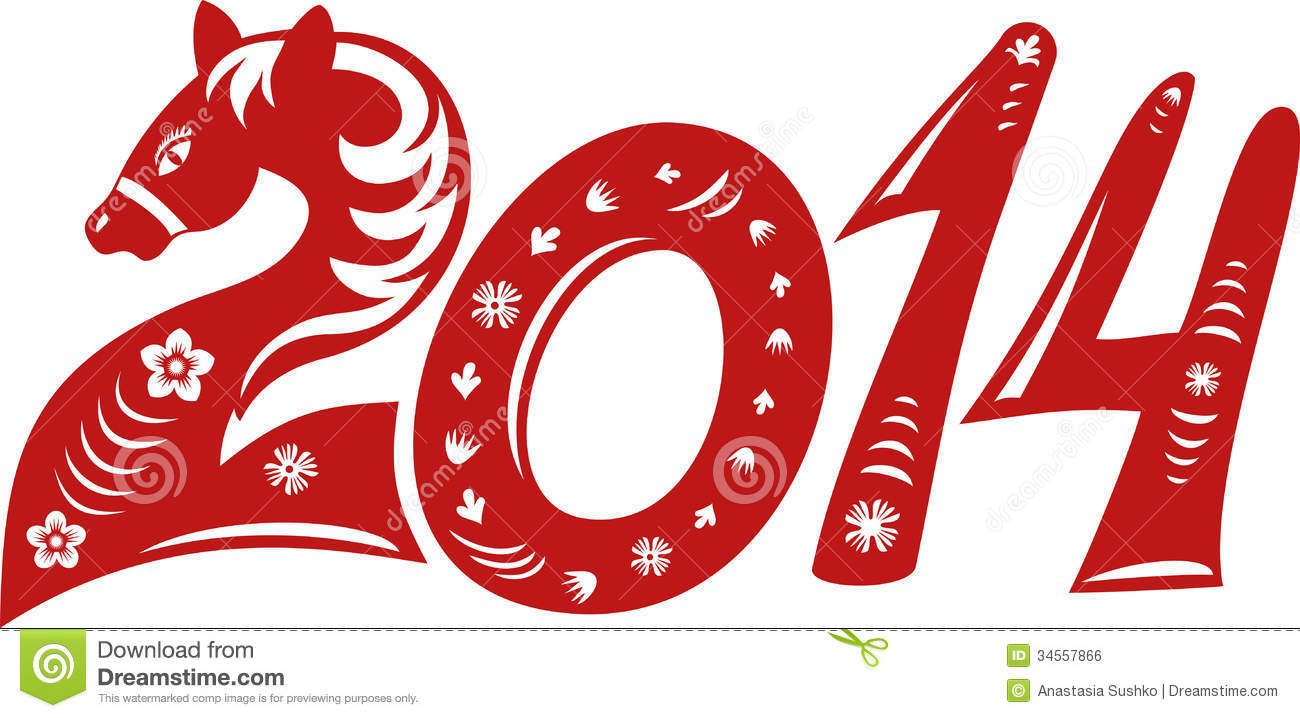 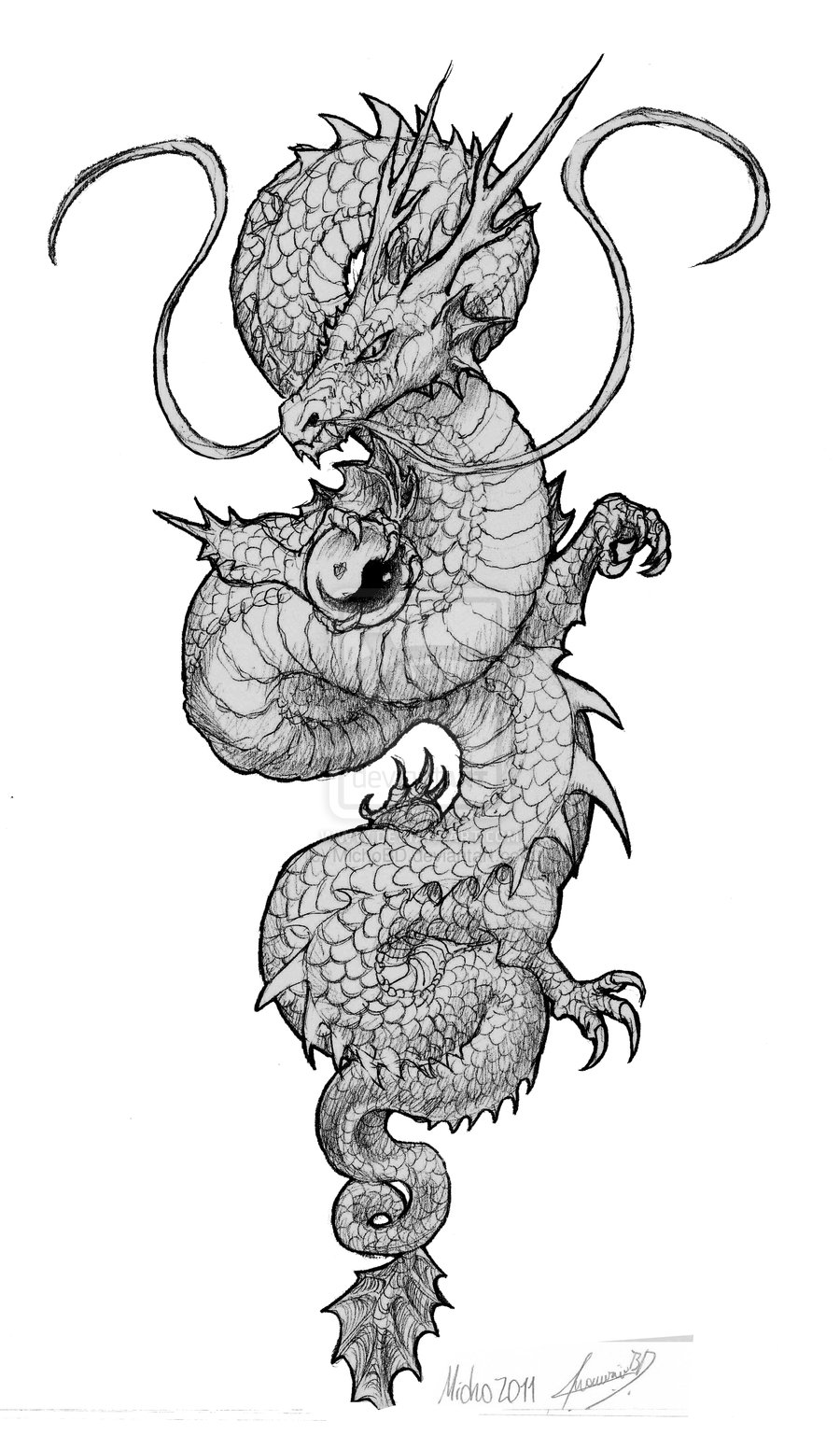 Student BPart of the Chinese Zodiac – animals represent yearsCharacteristics of animals and people born in their yearAsk your partner questions to find the answers:Last year was the year of the  ___________________________________________.  (when?)This animal is lucky with money. _________________________________________ (which?)1950 was the year of the __________________________________________.  (which?)This animal likes to gossip. _____________________________________________ (which?)Which animal represents your year of birth? ___________________________________What are the characteristics of the animal that represents your birth year?_________________________________________________________________________________________________Do you agree or disagree with these characteristics? Explain._________________________________________________________________________________________________Talk with your partner; choose a girlfriend/boyfriend/brother/sister/ and find their animal. Do you agree with the characteristics of that person?For example, my brother was born in 1978, so he is a horse. He has lots of energy and likes to travel, but he is not popular and likes to be alone.Happy Chinese New Year! 			       “Gung hay fat choy!” Student APart of the Chinese Zodiac – animals represent yearsCharacteristics of animals and people born in their yearTalk to your partner and ask questions to find the answers:This year is the year of the  ___________________________________________.  (when?)This animal is usually religious. _________________________________________  (which?)1969 was the year of the __________________________________________.  (which?)This animal has a good memory. _____________________________________________ (which?)Which animal represents your year of birth? ___________________________________What are the characteristics of the animal that represents your birth year?_________________________________________________________________________________________________Do you agree or disagree with these characteristics? Explain._________________________________________________________________________________________________Talk with your partner; choose a girlfriend/boyfriend/brother/sister/ and find their animal. Do you agree with the characteristics of that person?For example, my brother was born in 1978, so he is a horse. He has lots of energy and likes to travel, but he is not popular and likes to be alone.HorseSheep/goatMonkeyRoosterDogPig195419551956195719581959196619671968196919701971197819791980198119821983199019911992199319941995200220032004200520062007201420152016201720182019HorseLots of energy, popular, like large crowds, want freedom, like to travelSheepCreative, imaginative, artistic, often shy, usually religiousMonkeyLike to have fun, like stimulation, skillful, have good memoriesRoosterTruthful, quick thinkers, like tradition, like to be busyDogPhysically active, honest, faithful, excellent in businessPigIntelligent, have good manners, enjoy learning, like to help othersRatOxTigerRabbitDragonSnake194819491950195119521953196019611962196319641965197219731974197519761977198419851986198719881989199619971998199920002001200820092010201120122013RatHard working, clever, charming, have big ambitions, loyalOxPatient, calm, trustworthy, easygoing, quietTigerCourageous, proud, powerful, leader, well respectedRabbitGentle, shy, sensitive, kind, like to entertain, gossip, lucky with moneyDragonHealthy, powerful, brave, energetic, leaderSnakeGenerous, like to help others